Мастер-класс «Сюжетно-плоскостная лепка в подготовительной группе по сказке «Репка»»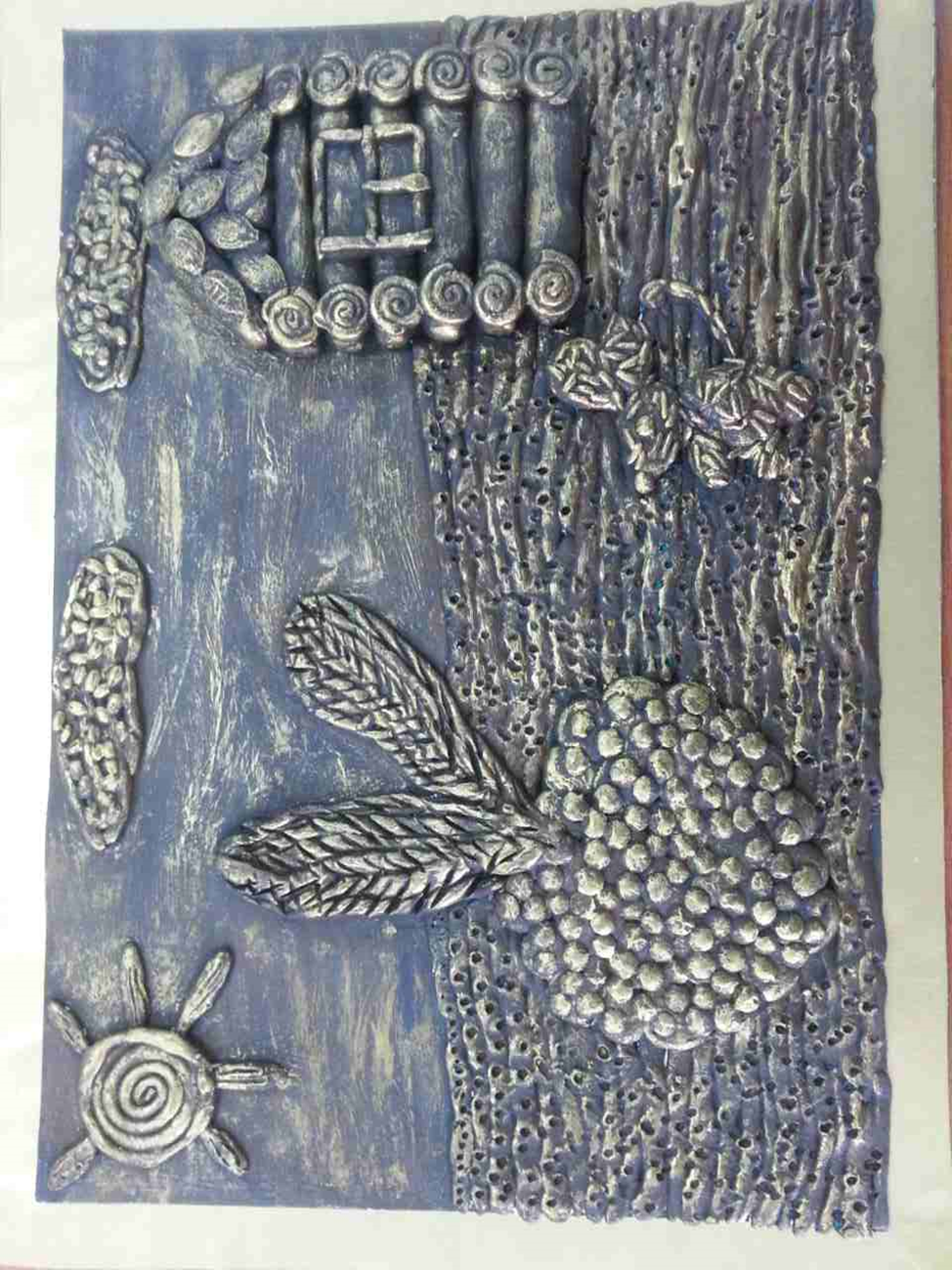 Читаем сказку и выбираем сюжет.Выбираем материалы.Материалы: твердый картон, пластилин любого цвета, простой карандаш, широкая кисть, широкая кисть для клея, гуашь (черная, коричневая, золотая), вспомогательные материалы (крупа перловая, рис длинный, чечевица, тыквенные семечки, зубочистка).Рисуем эскиз простым карандашом на картоне.От куска пластилина отщипываем небольшие кусочки и катаем кружочки и колбаски.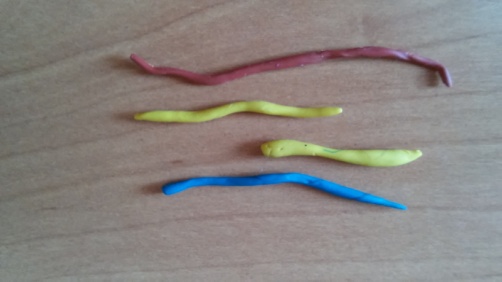 Формируем  несколько завитков из колбасок. Из этих завитков будет солнце и срез бревнышек на домике.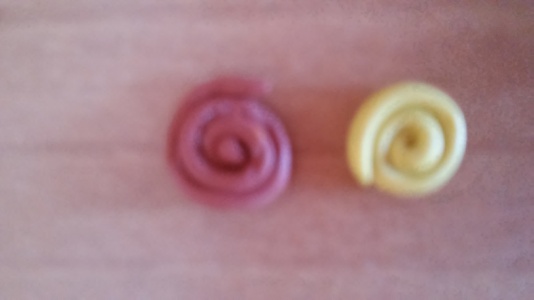  Далее, налепляем колбаски на картон, не заезжая за контуры наших рисунков. Делаем из колбасок землю, облака, а из завитка солнце.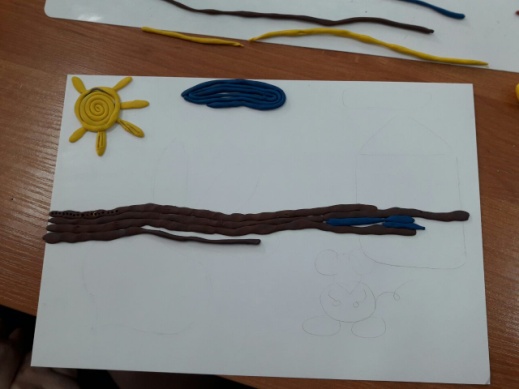 Поверх «земли» выкладываем из кружочков пластилина репку, из толстых колбасок -  бревна домика, из завитков – срезы на бревнах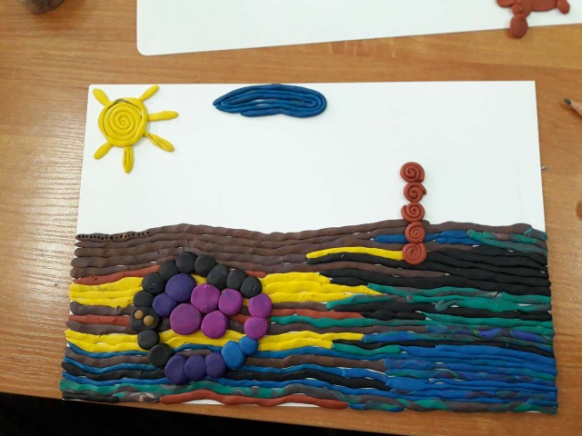 Из колбасок выкладываем ботву репки, крышу домика, оконную раму, хвостик мышки. Из шариков формируем приплюснутые капельки и выкладываем из них мышку.Зубочисткой делаем перфорацию там, где «земля» осталась открытой. Расплющиваем шарики, из которых состоит «репка» и вдавливаем в них чечевицу. На «ботве» репки стекой делаем небольшие частые надрезы. «Облака» декорируем перловкой, а «мышку» длинным рисом. «Крышу» домика выкладываем тыквенными семечками.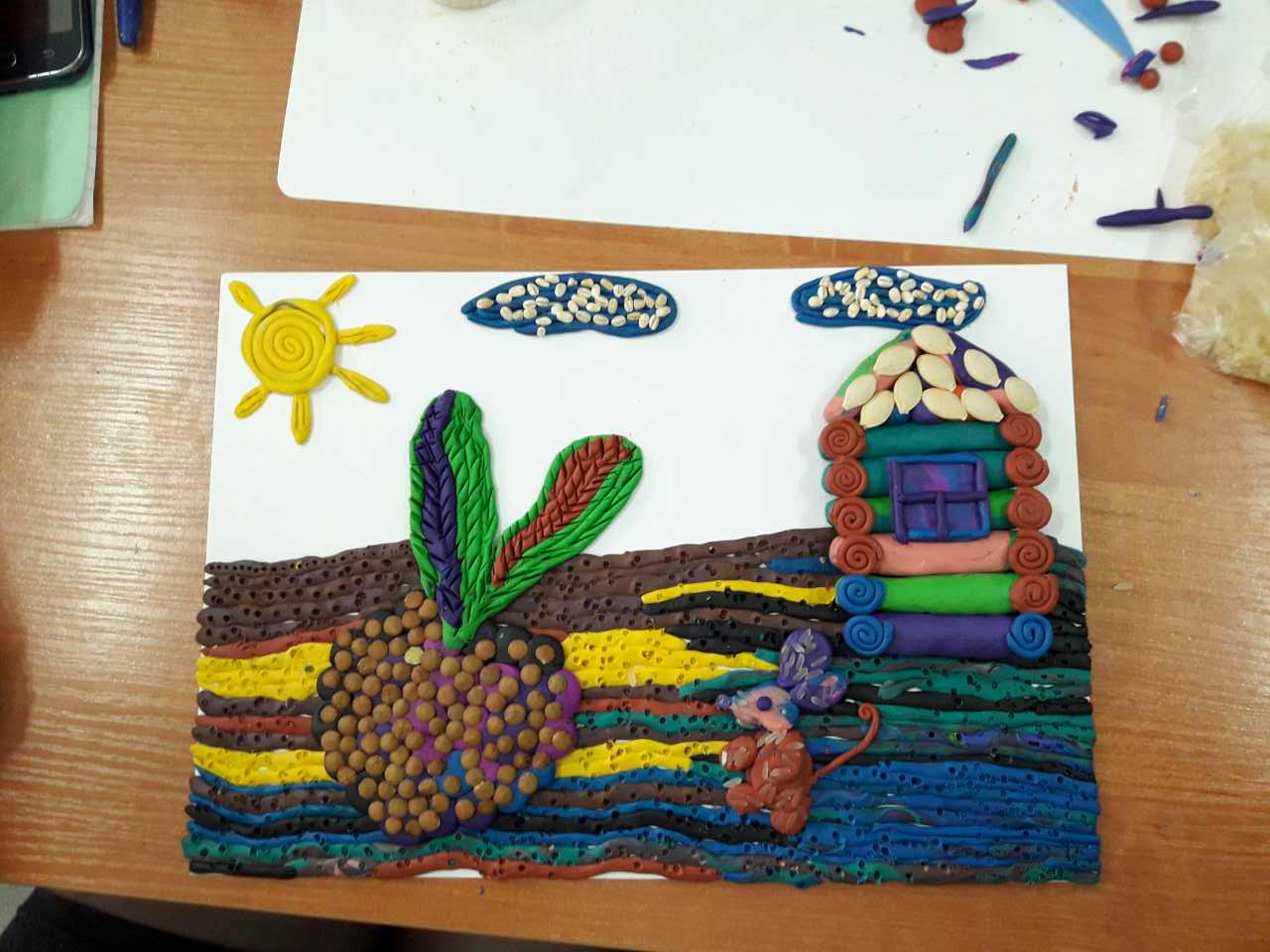  Готовую картинку полностью покрываем черной гуашью.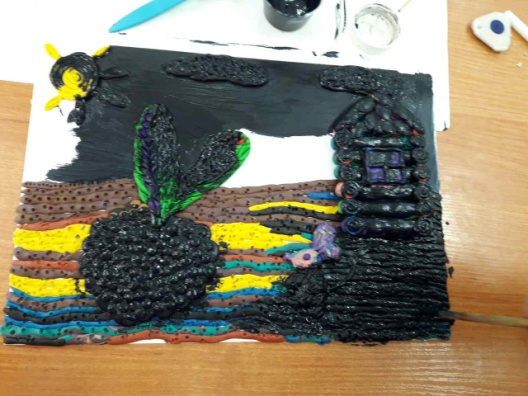 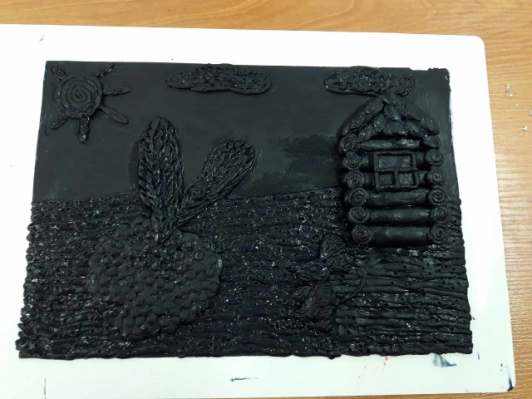  После высыхания первого слоя, наносим вторым слоем небрежно коричневую краску и тут же проскрябываем ее кистью для клея.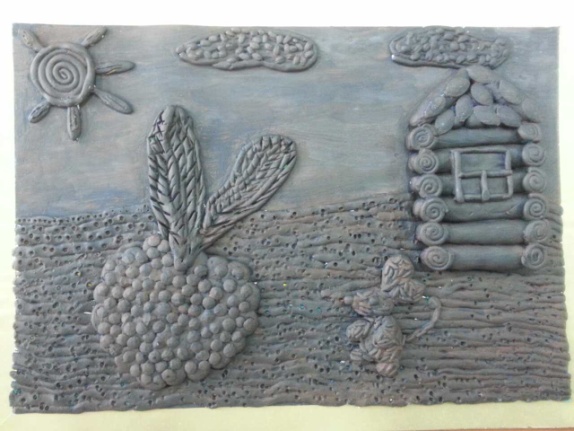  Как только высохнет слой коричневой краски, можно нанести завершающий слой. Сухую кисть обмакиваем в золотую гуашь, снимаем лишнюю краску  с кисти и легкими мазками выделяем выпуклые части нашей картины.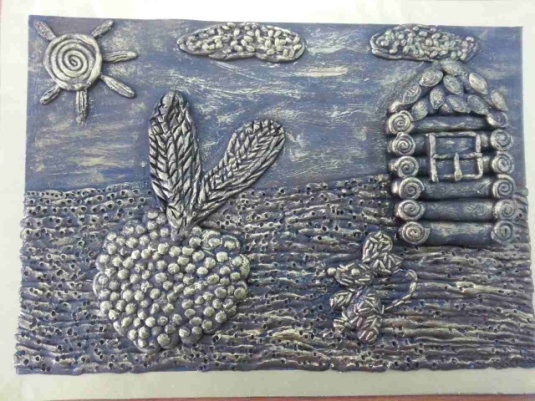 